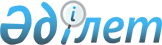 О внесении изменений в решение Меркенского районного маслихата от 24 декабря 2015 года № 46-4 "О районном бюджете на 2016-2018 годы"Решение Меркенского районного маслихата Жамбылской области от 12 мая 2016 года № 2-2. Зарегистрировано Департаментом юстиции Жамбылской области 16 мая 2016 года № 3064      Примечание РЦПИ.
В тексте документа сохранена пунктуация и орфография оригинала.

      В соответствии со статьей 109 Бюджетного кодекса Республики Казахстан от 4 декабря 2008 года, статьей 6 Закона Республики Казахстан от 23 января 2001 года "О местном государственном управлении и самоуправлении в Республике Казахстан" и на основании решения Жамбылского областного маслихата № 2-2 от 29 апреля 2016 года "О внесении изменений в решение Жамбылского областного маслихата от 14 декабря 2015 года № 43-3" "Об областном бюджете на 2016-2018 годы" (зарегистрировано в Реестре государственной регистрации нормативных правовых актов № 3057) районный маслихат РЕШИЛ: 

      1. Внести в решение Меркенского районного маслихата от 24 декабря 2015 года № 46-4 "О районном бюджете на 2016-2018 годы" (зарегистрировано в Реестре государственной регистрации нормативных правовых актов № 2869, опубликовано 15 января 2016 года в газете "Меркі тынысы-Меркенский вестник" за № 7-8) следующие изменения:

      в пункте 1:

      в подпункте 1): 

      цифры "8 085 150" заменить цифрами "8 488 261";

      цифры "1 212 504" заменить цифрами "1 242 504";

      цифры "6 845 846" заменить цифрами "7 218 957";

      в подпункте 2): 

      цифры "8 233 117" заменить цифрами "8 636 228";

      Приложения 1 и 5 к указанному решению изложить в новой редакции, согласно приложениям 1 и 2 к настоящему решению.

      2. Контроль за исполнением данного решения возложить на постоянную комиссию шестого созыва районного маслихата по вопросам социально-экономического, индустриально-инновационного развития, финансам, бюджету, налогам и местного самоуправления.

      3. Настоящее решение вступает в силу со дня государственной регистрации в органах юстиции и вводится в действие с 1 января 2016 года.

 Районный бюджет на 2016 год Перечень бюджетных программ сельских округов на 2016 год
					© 2012. РГП на ПХВ «Институт законодательства и правовой информации Республики Казахстан» Министерства юстиции Республики Казахстан
				
      Председатель сессии 

Секретарь

      районного маслихата 

районного маслихата

      Н. Сейсенбаев 

И. Ахметжанов
Приложение 1 к решению
маслихата Меркенского района
от 12 мая 2016 года № 2-2Приложение 1 к решениюмаслихата Меркенского района
от 24 декабря 2015 года № 46-4Категория

Категория

Категория

Категория

Сумма, тысяч тенге 

Класс

Класс

Класс

Сумма, тысяч тенге 

Подкласс

Подкласс

Сумма, тысяч тенге 

Наименование

Сумма, тысяч тенге 

1

1

1

2

3

1. ДОХОДЫ

8488261

1

Налоговые поступления

1242504

01

Подоходный налог 

185000

2

Индивидуальный подоходный налог

185000

03

Социальный налог

155105

1

Социальный налог

155105

04

Налоги на собственность

488854

1

Налоги на имущество

395505

3

Земельный налог

8880

4

Налог на транспортные средства

80469

5

Единый земельный налог

4000

05

Внутренние налоги на товары, работы и услуги

396545

2

Акцизы

369245

3

Поступления за использование природных и других ресурсов

5000

4

Сборы за ведение предпринимательской и профессиональной деятельности

21200

5

Налог на игорный бизнес

1100

08

Обязательные платежи, взимаемые за совершение юридически значимых действий и (или) выдачу документов уполномоченными на то государственными органами или должностными лицами

17000

1

Государственная пошлина

17000

2

Неналоговые поступления

4800

06

Прочие неналоговые поступления

4800

1

Прочие неналоговые поступления

4800

3

Поступления от продажи основного капитала

22000

03

Продажа земли и нематериальных активов

22000

1

Продажа земли

20000

2

Продажа нематериальных активов

2000

4

Поступления трансфертов

7218957

02

Трансферты из вышестоящих органов государственного управления

7218957

2

Трансферты из областного бюджета

7218957

Функциональная группа

Функциональная группа

Функциональная группа

Функциональная группа

Функциональная группа

Сумма, тысяч тенге

Администратор бюджетных программ

Администратор бюджетных программ

Администратор бюджетных программ

Администратор бюджетных программ

Сумма, тысяч тенге

Программа

Программа

Программа

Сумма, тысяч тенге

Наименование

Сумма, тысяч тенге

1

1

1

1

2

3

2. ЗАТРАТЫ

8636228

01

Государственные услуги общего характера

485403

112

112

Аппарат маслихата района (города областного значения)

27272

001

Услуги по обеспечению деятельности маслихата района (города областного значения)

26772

003

Капитальные расходы государственного органа

500

122

122

Аппарат акима района (города областного значения)

132357

001

Услуги по обеспечению деятельности акима района (города областного значения)

123357

003

Капитальные расходы государственного органа

9000

123

123

Аппарат акима района в городе, города районного значения, поселка, села, сельского округа

267787

001

Услуги по обеспечению деятельности акима района в городе, города районного значения, поселка, села, сельского округа

266953

022

Капитальные расходы государственного органа

834

452

452

Отдел финансов района (города областного значения)

20167

001

Услуги по реализации государственной политики в области исполнения бюджета и управления коммунальной собственностью района (города областного значения)

16967

003

Проведение оценки имущества в целях налогообложения

2100

010

Приватизация, управление коммунальным имуществом, постприватизационная деятельность и регулирование споров, связанных с этим

1100

453

453

Отдел экономики и бюджетного планирования района (города областного значения)

19029

001

Услуги по реализации государственной политики в области формирования и развития экономической политики, системы государственного планирования

19029

458

458

Отдел жилищно-коммунального хозяйства, пассажирского транспорта и автомобильных дорог района (города областного значения)

11965

001

Услуги по реализации государственной политики на местном уровне в области жилищно-коммунального хозяйства, пассажирского транспорта и автомобильных дорог

11915

013

Капитальные расходы государственного органа

50

494

494

Отдел предпринимательства и промышленности района (города областного значения)

6826

001

Услуги по реализации государственной политики на местном уровне в области развития предпринимательства и промышленности

6826

02

Оборона

2000

122

122

Аппарат акима района (города областного значения)

2000

005

Мероприятия в рамках исполнения всеобщей воинской обязанности

2000

03

Общественный порядок, безопасность, правовая, судебная, уголовно-исполнительная деятельность

27921

458

458

Отдел жилищно-коммунального хозяйства, пассажирского транспорта и автомобильных дорог района (города областного значения)

27921

021

Обеспечение безопасности дорожного движения в населенных пунктах

27921

04

Образование

6442938

464

464

Отдел образования района (города областного значения)

745394

009

Обеспечение деятельности организаций дошкольного воспитания и обучения

259741

040

Реализация государственного образовательного заказа в дошкольных организациях образования

485653

464

464

Отдел образования района (города областного значения)

5111626

003

Общеобразовательное обучение

4842208

006

Дополнительное образование для детей

269418

465

465

Отдел физической культуры и спорта района (города областного значения)

127967

017

Дополнительное образование для детей и юношества по спорту

127967

466

466

Отдел архитектуры, градостроительства и строительства района (города областного значения)

110786

021

Строительство и реконструкция объектов начального, основного среднего и общего среднего образования

110786

464

464

Отдел образования района (города областного значения)

347165

001

Услуги по реализации государственной политики на местном уровне в области образования

16880

005

Приобретение и доставка учебников, учебно-методических комплексов для государственных учреждений образования района (города областного значения)

52067

015

Ежемесячные выплаты денежных средств опекунам (попечителям) на содержание ребенка-сироты (детей-сирот), и ребенка (детей), оставшегося без попечения родителей

21444

022

Выплата единовременных денежных средств казахстанским гражданам, усыновившим (удочерившим) ребенка (детей)-сироту и ребенка (детей), оставшегося без попечения родителей

479

029

Обследование психического здоровья детей и подростков и оказание психолого-медико-педагогической консультативной помощи населению

25186

067

Капитальные расходы подведомственных государственных учреждений и организаций

231109

06

Социальная помощь и социальное обеспечение

377532

451

451

Отдел занятости и социальных программ района (города областного значения)

341205

005

Государственная адресная социальная помощь

3500

016

Государственные пособия на детей до 18 лет

140000

025

Внедрение обусловленной денежной помощи по проекту Өрлеу

27798

002

Программа занятости

61347

004

Оказание социальной помощи на приобретение топлива специалистам здравоохранения, образования, социального обеспечения, культуры, спорта и ветеринарии в сельской местности в соответствии с законодательством Республики Казахстан

18000

006

Оказание жилищной помощи

200

007

Социальная помощь отдельным категориям нуждающихся граждан по решениям местных представительных органов

28135

010

Материальное обеспечение детей-инвалидов, воспитывающихся и обучающихся на дому

8140

014

Оказание социальной помощи нуждающимся гражданам на дому

23605

017

Обеспечение нуждающихся инвалидов обязательными гигиеническими средствами и предоставление услуг специалистами жестового языка, индивидуальными помощниками в соответствии с индивидуальной программой реабилитации инвалида

29315

023

Обеспечение деятельности центров занятости населения

1165

451

451

Отдел занятости и социальных программ района (города областного значения)

33474

001

Услуги по реализации государственной политики на местном уровне в области обеспечения занятости и реализации социальных программ для населения

32474

011

Оплата услуг по зачислению, выплате и доставке пособий и других социальных выплат

1000

458

458

Отдел жилищно-коммунального хозяйства, пассажирского транспорта и автомобильных дорог района (города областного значения)

2853

050

Реализация Плана мероприятий по обеспечению прав и улучшению качества жизни инвалидов в Республике Казахстан на 2012-2018 годы

2853

07

Жилищно-коммунальное хозяйство

432301

464

464

Отдел образования района (города областного значения)

279975

026

Ремонт объектов в рамках развития городов и сельских населенных пунктов по Дорожной карте занятости 2020

279975

466

466

Отдел архитектуры, градостроительства и строительства района (города областного значения)

10000

004

Проектирование, развитие и (или) обустройство инженерно-коммуникационной инфраструктуры

10000

458

458

Отдел жилищно-коммунального хозяйства, пассажирского транспорта и автомобильных дорог района (города областного значения)

110012

012

Функционирование системы водоснабжения и водоотведения

24500

028

Развитие коммунального хозяйства

85512

466

466

Отдел архитектуры, градостроительства и строительства района (города областного значения)

20433

058

Развитие системы водоснабжения и водоотведения в сельских населенных пунктах

20433

123

123

Аппарат акима района в городе, города районного значения, поселка, села, сельского округа

6100

011

Благоустройство и озеленение населенных пунктов

6100

458

458

Отдел жилищно-коммунального хозяйства, пассажирского транспорта и автомобильных дорог района (города областного значения)

5781

015

Освещение улиц в населенных пунктах

2000

016

Обеспечение санитарии населенных пунктов

293

018

Благоустройство и озеленение населенных пунктов

3488

08

Культура, спорт, туризм и информационное пространство

302968

455

455

Отдел культуры и развития языков района (города областного значения)

132396

003

Поддержка культурно-досуговой работы

132396

465

465

Отдел физической культуры и спорта района (города областного значения)

16193

001

Услуги по реализации государственной политики на местном уровне в сфере физической культуры и спорта

9353

006

Проведение спортивных соревнований на районном (города областного значения) уровне

540

007

Подготовка и участие членов сборных команд района (города областного значения) по различным видам спорта на областных спортивных соревнованиях

2800

032

Капитальные расходы подведомственных государственных учреждений и организаций

3500

455

455

Отдел культуры и развития языков района (города областного значения)

80914

006

Функционирование районных (городских) библиотек

80194

007

Развитие государственного языка и других языков народа Казахстана

720

456

456

Отдел внутренней политики района (города областного значения)

25000

002

Услуги по проведению государственной информационной политики

25000

455

455

Отдел культуры и развития языков района (города областного значения)

12620

001

Услуги по реализации государственной политики на местном уровне в области развития языков и культуры

11920

032

Капитальные расходы подведомственных государственных учреждений и организаций

700

456

456

Отдел внутренней политики района (города областного значения)

35845

001

Услуги по реализации государственной политики на местном уровне в области информации, укрепления государственности и формирования социального оптимизма граждан

16107

003

Реализация мероприятий в сфере молодежной политики

19608

006

Капитальные расходы государственного органа

130

10

Сельское, водное, лесное, рыбное хозяйство, особо охраняемые природные территории, охрана окружающей среды и животного мира, земельные отношения

170552

462

462

Отдел сельского хозяйства района (города областного значения)

25695

001

Услуги по реализации государственной политики на местном уровне в сфере сельского хозяйства

16671

099

Реализация мер по оказанию социальной поддержки специалистов

9024

473

473

Отдел ветеринарии района (города областного значения)

49508

001

Услуги по реализации государственной политики на местном уровне в сфере ветеринарии

15531

005

Обеспечение функционирования скотомогильников (биотермических ям)

3000

006

Организация санитарного убоя больных животных

7625

007

Организация отлова и уничтожения бродячих собак и кошек

1800

008

Возмещение владельцам стоимости изымаемых и уничтожаемых больных животных, продуктов и сырья животного происхождения

16302

009

Проведение ветеринарных мероприятий по энзоотическим болезням животных

3000

010

Проведение мероприятий по идентификации сельскохозяйственных животных

2250

463

463

Отдел земельных отношений района (города областного значения)

13349

001

Услуги по реализации государственной политики в области регулирования земельных отношений на территории района (города областного значения)

13349

473

473

Отдел ветеринарии района (города областного значения)

82000

011

Проведение противоэпизоотических мероприятий

82000

11

Промышленность, архитектурная, градостроительная и строительная деятельность

13463

466

466

Отдел архитектуры, градостроительства и строительства района (города областного значения)

13463

001

Услуги по реализации государственной политики в области строительства, улучшения архитектурного облика городов, районов и населенных пунктов области и обеспечению рационального и эффективного градостроительного освоения территории района (города областного значения)

13463

12

Транспорт и коммуникации

137588

458

458

Отдел жилищно-коммунального хозяйства, пассажирского транспорта и автомобильных дорог района (города областного значения)

137588

023

Обеспечение функционирования автомобильных дорог

137588

13

Прочие

91800

123

123

Аппарат акима района в городе, города районного значения, поселка, села, сельского округа

76800

040

Реализация мер по содействию экономическому развитию регионов в рамках Программы "Развитие регионов"

76800

452

452

Отдел финансов района (города областного значения)

15000

012

Резерв местного исполнительного органа района (города областного значения)

15000

15

Трансферты

151762

452

452

Отдел финансов района (города областного значения)

151762

006

Возврат неиспользованных (недоиспользованных) целевых трансфертов

1630

051

Трансферты органам местного самоуправления

150131

054

Возврат сумм неиспользованных (недоиспользованных) целевых трансфертов, выделенных из республиканского бюджета за счет целевого трансферта из Национального фонда Республики Казахстан

1

3. Чистое бюджетное кредитование

34488

Бюджетные кредиты

47722

10

Сельское, водное, лесное, рыбное хозяйство, особо охраняемые природные территории, охрана окружающей среды и животного мира, земельные отношения

47722

Сельское хозяйство

47722

462

462

Отдел сельского хозяйства района (города областного значения)

47722

008

Бюджетные кредиты для реализации мер социальной поддержки специалистов

47722

Функциональная группа

Функциональная группа

Функциональная группа

Функциональная группа

Администратор бюджетных программ

Администратор бюджетных программ

Администратор бюджетных программ

Программа

Программа

Погашение бюджетных кредитов

13234

5

Погашение бюджетных кредитов

13234

01

Погашение бюджетных кредитов

13234

1

Погашение бюджетных кредитов, выделенных из государственного бюджета

13234

4. Сальдо по операциям с финансовыми активами

6900

Приобретение финансовых активов

6900

Поступления от продажи финансовых активов государства

0

5. Дефицит бюджета (профицит)

-189355

6. Финансирование дефицита бюджета (использование профицита)

189355

7

Поступление займов

47722

01

Внутренние государственные займы

47722

2

Договоры займа

47722

16

Погашение займов

13234

452

Отдел финансов района (города областного значения)

13234

008

Погашение долга местного исполнительного органа перед вышестоящим бюджетом

13234

Используемые остатки бюджетных средств

154867

Приложение к решению № 2-2
маслихата Меркенского района
от 12 мая 2016 годаПриложение 5 к решению № 46-4
маслихата Меркенского районаот 24 декабря 2015 годаСельские округа

Перечень бюджетных программ

Перечень бюджетных программ

Перечень бюджетных программ

Перечень бюджетных программ

Перечень бюджетных программ

Сельские округа

001. Услуги по обеспечению деятельности акима района в городе, города районного значения, поселка, села, сельского округа

011. Благоустройство и озеленение населенных пунктов

022. Капитальные расходы государственного органа

040. Реализация мер по содействию экономическому развитию регионов в рамках Программы "Развитие регионов"

Всего

Коммунальное государственное учреждение "Аппарат акима Актоганского сельского округа Меркенского района"

19777

3171

22948

Коммунальное государственное учреждение "Аппарат акима Жамбылского сельского округа Меркенского района" 

22796

9275

32071

Коммунальное государственное учреждение "Аппарат акима Меркенского сельского округа Меркенского района"

29822

6100

800

13821

50543

Коммунальное государственное учреждение "Аппарат акима Сарымолдаевского сельского округа Меркенского района"

26726

11742

38468

Коммунальное государственное учреждение "Аппарат акима Ойталского сельского округа Меркенского района"

23919

9372

33291

Коммунальное государственное учреждение "Аппарат акима Т. Рыскуловского сельского округа Меркенского района"

15168

34

2935

18137

Коммунальное государственное учреждение "Аппарат акима Татинского сельского округа Меркенского района" 

13319

2526

15845

Коммунальное государственное учреждение "Аппарат акима Акаральского сельского округа Меркенского района"

17467

3071

20538

Коммунальное государственное учреждение "Аппарат акима Суратского сельского округа Меркенского района"

17521

2455

19976

Коммунальное государственное учреждение "Аппарат акима Жанатоганского сельского округа Меркенского района"

17356

3533

20889

Коммунальное государственное учреждение "Аппарат акима Андас батырского сельского округа Меркенского района"

19011

8776

27787

Коммунальное государственное учреждение "Аппарат акима Кенесского сельского округа Меркенского района" 

14740

2432

17172

Коммунальное государственное учреждение "Аппарат акима Аспаринского сельского округа Меркенского района"

13652

1519

15171

Коммунальное государственное учреждение "Аппарат акима Акерменского сельского округа Меркенского района"

15679

2172

17851

Всего

266952

6100

834

76800

350687

